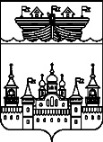 ЗЕМСКОЕ СОБРАНИЕ ВОСКРЕСЕНСКОГО МУНИЦИПАЛЬНОГО РАЙОНА НИЖЕГОРОДСКОЙ ОБЛАСТИРЕШЕНИЕ09 ноября 2018 года	№71Об утверждении Положения об администрацииВоскресенского муниципального района Нижегородской области На основании Федерального закона от 6 октября 2003 года № 131 - ФЗ «Об общих принципах организации местного самоуправления в Российской Федерации»,Земское собрание района решило:1.Утвердить положение об администрации Воскресенского муниципального района Нижегородской области согласно приложению.2.Решение Земского собрания Воскресенского муниципального района  Нижегородской области от 25 июня 2010 № 58 «Об утверждении Положения об администрации Воскресенского муниципального района Нижегородской области»  отменить.3.Контроль за исполнением настоящего решения возложить на постоянную комиссию Земского собрания по вопросам местного самоуправления, связям с общественностью, средствами массовой информации, правовой политике, работе с военнослужащими, правоохранительной деятельности (А.В.Скобелев).Глава местного самоуправления			А.В.БезденежныхПриложение к решению Земского собрания Воскресенского муниципального района Нижегородской области от 09.11.2018  года №71Положениеоб администрации Воскресенского муниципального района Нижегородской области1.Общие положения1.1.Положение об администрации Воскресенского муниципального района Нижегородской области (далее – положение) в соответствии с Конституцией Российской Федерации, Федеральным законом от 6 октября 2003 года № 131 - ФЗ «Об общих принципах организации местного самоуправления в Российской Федерации», Уставом Воскресенского муниципального района Нижегородской области (далее – Устав района) определяет порядок формирования, компетенцию, порядок реализации полномочий администрации Воскресенского муниципального района Нижегородской области (далее - администрация района, район).1.2.Администрация района - исполнительно-распорядительный орган местного самоуправления района, наделенный Уставом района полномочиями по решению вопросов местного значения района и отдельных полномочий, переданных ему федеральными законами и законами Нижегородской области.1.3.Задачей администрации района является обеспечение исполнения решений органов местного самоуправления района по реализации вопросов местного значения и государственных полномочий, переданных органам местного самоуправления района.1.4.Администрация района осуществляет свою деятельность во взаимодействии со структурными подразделениями администрации района, с Земским собранием района, территориальными федеральными органами исполнительной власти, государственными органами исполнительной власти Нижегородской области, органами местного самоуправления муниципальных образований, входящими в состав района, организациями, общественными объединениями и гражданами.1.5.Администрация района наделяется правами юридического лица, является муниципальным учреждением, образуемым для осуществления управленческих функций, и подлежит государственной регистрации в качестве юридического лица в соответствии с федеральным законом.1.6.Администрация района имеет лицевые счета, открытые в Управлении Федерального казначейства и в Управлении финансов администрации района, печать с изображением герба и со своим наименованием, соответствующие печати и штампы. 1.7.Местонахождение администрации района: 606730, Нижегородская область, Воскресенский район, р.п. Воскресенское, пл. Ленина, д.1.1.8.Юридический адрес: 606730, Нижегородская область, Воскресенский район, р.п. Воскресенское, пл. Ленина, д.1.1.9.Полное наименование: Администрация Воскресенского муниципального района Нижегородской области.2. Структура администрации района2.1.Администрацию района возглавляет глава администрации района, который наделяется Уставом района полномочиями по руководству администрацией района.2.2.Администрация района формируется главой администрации района в соответствии с федеральными законами, законами Нижегородской области и Уставом района.2.3.Структура администрации района утверждается Земским собранием по представлению главы администрации района.2.4.В структуру администрации района могут входить структурные подразделения (управления, комитеты, отделы, секторы, иные службы), как наделенные правами юридического лица, так и не наделенные правами юридического лица, действующие на основании положений, утвержденных правовым актом администрации района.2.5.Расходы на обеспечение деятельности администрации района и ее органов предусматриваются в бюджете района отдельной строкой.2.6.Глава администрации района имеет заместителей, которые обеспечивают исполнение полномочий администрации района.Количественный состав заместителей определяется главой администрации района в соответствии со структурой администрации района. Распределение обязанностей между заместителями устанавливается муниципальным правовым актом администрации района, в котором указываются органы и службы администрации района, в отношении которых каждый заместитель осуществляет функции руководства, согласования и контроля, а также круг вопросов, входящих в их компетенцию.2.7.В случае отсутствия главы администрации района (отпуск, болезнь, длительная командировка и др.) или невозможности исполнения им своих обязанностей по иным основаниям, а также в случае досрочного прекращения главой администрации района своих полномочий (если иное не предусмотрено решением Земского собрания района) его обязанности временно исполняет заместитель главы администрации района.2.8.В качестве совещательного органа при главе администрации района и его заместителях могут создаваться комиссии и советы. Полномочия и порядок их деятельности определяются соответствующими положениями, утвержденными  муниципальным правовым актом администрации района.3. Полномочия администрации районаК полномочиям администрации района относятся:3.1.Владение, пользование и распоряжение имуществом в порядке, определенном Земским собранием.3.2.Разработка, принятие и организация выполнения долгосрочных целевых программ (подпрограмм) района.3.3.Организация составления программы социально-экономического развития района, перспективного финансового плана.3.4.Составление проекта бюджета района, составление отчета об исполнении бюджета района.3.5.Исполнение бюджета района, утвержденного Земским собранием района.3.6.Установление порядка и ведение реестра расходных обязательств в соответствии с требованиями Бюджетного кодекса Российской Федерации.3.7.Утверждение порядка осуществления муниципальных заимствований, обслуживания и управления муниципальным долгом.3.8.Утверждение порядка предоставления муниципальных гарантий.3.9.Утверждение порядка ведения муниципальной долговой книги.3.10.Установление размеров отчислений от прибыли муниципальных унитарных предприятий в порядке, установленном Земским собранием района.3.11.Организация в границах муниципального района электро- и газоснабжения поселений в пределах полномочий, установленных законодательством Российской Федерации.3.12.Организация теплоснабжения, предусмотренного Федеральным законом «О теплоснабжении».3.13.Дорожная деятельность в отношении автомобильных дорог местного значения вне границ населенных пунктов в границах муниципального района, осуществление муниципального контроля за сохранностью автомобильных дорог местного значения вне границ населенных пунктов в границах муниципального района и обеспечение безопасности дорожного движения на них, а также осуществление иных полномочий в области использования автомобильных дорог и осуществления дорожной деятельности в соответствии с законодательством Российской Федерации.3.14.Создание условий для предоставления транспортных услуг населению и организации транспортного обслуживания населения между поселениями в границах района.3.15.Участие в предупреждении и ликвидации последствий чрезвычайных ситуаций на территории района.3.16.Организация мероприятий межпоселенческого характера по охране окружающей среды.3.17.Организация предоставления общедоступного и бесплатного дошкольного, начального общего, основного общего, среднего общего образования по основным общеобразовательным программам в муниципальных образовательных организациях (за исключением полномочий по финансовому обеспечению реализации основных общеобразовательных программ в соответствии с федеральными государственными образовательными стандартами), организация предоставления дополнительного образования детей в муниципальных образовательных организациях (за исключением дополнительного образования детей, финансовое обеспечение которого осуществляется органами государственной власти Нижегородской области), создание условий для осуществления присмотра и ухода за детьми, содержания детей в муниципальных образовательных организациях, а также осуществление в пределах своих полномочий мероприятий по обеспечению организации отдыха детей в каникулярное время, включая мероприятия по обеспечению безопасности их жизни и здоровья.3.18.Создание условий для оказания медицинской помощи населению на территории района (за исключением территорий поселений, включенных в утвержденный Правительством Российской Федерации перечень территорий, население которых обеспечивается медицинской помощью в медицинских организациях, подведомственных федеральному органу исполнительной власти, осуществляющему функции по медико-санитарному обеспечению населения отдельных территорий) в соответствии с территориальной программой государственных гарантий бесплатного оказания гражданам медицинской помощи.3.19.Создание условий развитию малого и среднего предпринимательства.3.20.Участие в организации деятельности по сбору (в том числе раздельному сбору), транспортированию, обработке, утилизации, обезвреживанию, захоронению твердых коммунальных отходов на территории района.3.21.Утверждение схемы размещения рекламных конструкций, выдача разрешений на установку и эксплуатацию рекламных конструкций на территории района, аннулирование таких разрешений, выдача предписаний о демонтаже самовольно установленных рекламных конструкций на территории района, осуществляемые в соответствии с Федеральным законом от 13 марта 2006 года № 38-ФЗ «О рекламе».3.22.Формирование и содержание муниципального архива, включая хранение архивных фондов поселений.3.23.Содержание на территории района межпоселенческих мест захоронения, организация ритуальных услуг;3.24.Создание условий для обеспечения поселений, входящих в состав района, услугами связи, общественного питания, торговли и бытового обслуживания.3.25.Организация библиотечного обслуживания поселений (обеспечение услугами библиотечного коллектора).3.26.Выравнивание уровня бюджетной обеспеченности поселений, входящих в состав района, за счет бюджета района.3.27.Организация и осуществление мероприятий по территориальной обороне и гражданской обороне, защите населения и территории муниципального района от чрезвычайных ситуаций природного и техногенного характера.3.28.Создание, развитие и обеспечение охраны лечебно-оздоровительных местностей и курортов местного значения на территории района, а также осуществление муниципального контроля в области использования и охраны особо охраняемых природных территорий местного значения;3.29.Осуществление мероприятий по обеспечению безопасности людей на водных объектах, охране их жизни и здоровья.3.30.Участие в профилактике терроризма и экстремизма, а также в минимизации и (или) ликвидации последствий проявлений терроризма и экстремизма на территории муниципального района.3.31.Создание условий для обеспечения поселений, входящих в состав муниципального района, услугами по организации досуга и услугами организаций культуры.3.32.Создание условий для развития местного традиционного народного художественного творчества в поселениях, входящих в состав муниципального района.3.33.Сохранение, использование и популяризация объектов культурного наследия (памятников истории и культуры), находящихся в собственности района, охрана объектов культурного наследия (памятников истории и культуры) местного (муниципального) значения, расположенных на территории района.3.34.Создание условий для развития сельскохозяйственного производства в поселениях, расширения рынка сельскохозяйственной продукции, сырья и продовольствия, содействие развитию малого и среднего предпринимательства, оказание поддержки социально ориентированным некоммерческим организациям, благотворительной деятельности и добровольчеству (волонтерству).3.35.Обеспечение условий для развития на территории муниципального района физической культуры, школьного спорта и массового спорта, организация проведения официальных физкультурно-оздоровительных и спортивных мероприятий муниципального района.3.36.Организация и осуществление мероприятий межпоселенческого характера по работе с детьми и молодежью.3.37.Осуществление муниципального лесного контроля.3.38.Обеспечение выполнения работ, необходимых для создания искусственных земельных участков для нужд муниципального района, проведение открытого аукциона на право заключить договор о создании искусственного земельного участка в соответствии с федеральным законом.3.39.Осуществление мер по противодействию коррупции в границах района.3.40.Опека и попечительство.3.41.Осуществление муниципального контроля в области торговой деятельности.3.42.Разработка и осуществление мер, направленных на укрепление межнационального и межконфессионального согласия, поддержку и развитие языков и культуры народов Российской Федерации, проживающих на территории района, реализацию прав национальных меньшинств, обеспечение социальной и культурной адаптации мигрантов, профилактику межнациональных (межэтнических) конфликтов.3.43.Осуществление муниципального земельного контроля на межселенной территории района.3.44.Организация в соответствии с Федеральным законом от 24 июля 2007 года № 221-ФЗ «О государственном кадастре недвижимости» выполнения комплексных кадастровых работ и утверждение карты-плана территории.3.45.Участие в реализации муниципальных программ.3.46.Участие в осуществлении закупок товаров, работ и услуг для обеспечения муниципальных нужд.3.47.В соответствии с правовым актом администрации района участвует в осуществлении государственных полномочий, переданных органам местного самоуправления района:3.48.1.По организации выявления, учета и устройства детей-сирот, детей, оставшихся без попечения родителей.3.48.2.По решению вопросов содержания, воспитания и образования детей-сирот и детей, оставшихся без попечения родителей, защиты их прав и интересов, осуществлению надзора за деятельностью опекунов и попечителей.3.48.3.По защите прав и законных интересов несовершеннолетних граждан, в том числе участие в судебных разбирательствах по вопросам защиты прав и интересов несовершеннолетних.3.48.4.По принятию решений по вопросам, касающимся защиты прав детей, опеки и попечительства, в том числе: о направлении ребенка в учреждение для детей-сирот и детей, оставшихся без попечения родителей; об установлении и прекращении опеки и попечительства, а также об освобождении, в том числе о временном освобождении, или отстранении опекуна или попечителя от исполнения своих обязанностей в случаях, предусмотренных федеральным законодательством; о заключении несовершеннолетними трудовых договоров в случаях, предусмотренных Трудовым кодексом РФ; о раздельном проживании попечителя с подопечным, достигшим возраста 16 лет; о признании несовершеннолетнего эмансипированным в установленных законодательством случаях; об отобрании несовершеннолетнего у родителей или других лиц, на попечении которых он находится; о разрешении (согласии) на осуществление ухода за нетрудоспособным гражданином обучающимся, достигшим возраста 14 лет, в свободное от учебы время; о невозможности проживания детей-сирот и детей, оставшихся без попечения родителей, лиц из числа детей-сирот и детей, оставшихся без попечения родителей, в ранее занимаемых жилых помещениях, нанимателями или членами семей нанимателей по договорам социального найма либо собственниками которых они являются; о включении в районный список детей-сирот и детей, оставшихся без попечения родителей, и лиц из числа детей-сирот и детей, оставшихся без попечения родителей, которые подлежат обеспечению жилыми помещениями на территории района; по иным вопросам, относящимся к компетенции органов опеки и попечительства.3.48.5.По заключению с детьми-сиротами и детьми, оставшимися без попечения родителей, лицами из числа детей-сирот и детей, оставшихся без попечения родителей, договоров найма специализированных жилых помещений.3.48.6.По контролю за использованием жилых помещений и (или) распоряжением жилыми помещениями нанимателями или членами семей нанимателей по договорам социального найма, либо собственниками которых являются дети-сироты и дети, оставшиеся без попечения родителей, за обеспечением надлежащего санитарного и технического состояния этих жилых помещений.3.48.7.По выдаче опекунам и попечителям разрешений и обязательных для исполнения указаний в письменной форме в отношении распоряжения имуществом подопечных.3.48.8.По заключению договоров, касающихся защиты прав подопечного: о передаче ребенка на воспитание в приемную семью, о доверительном управлении имуществом подопечного, об осуществлении опеки или попечительства, иных договоров, относящихся к компетенции органов опеки и попечительства.3.48.9.По предоставлению законных интересов несовершеннолетних граждан в отношении с любыми лицами (в том числе в судах), если действия опекунов или попечителей по представлению законных интересов несовершеннолетних подопечных противоречат законодательству Российской Федерации и (или) законодательству Нижегородской области или интересам несовершеннолетних, либо если опекуны или попечители не осуществляют защиту законных интересов несовершеннолетних подопечных.3.48.10.По подбору, учету в установленном Правительством РФ порядке граждан, выразивших желание стать опекунами или попечителями либо принять детей, оставшихся без попечения родителей, в семью на воспитание в иных установленных семейным законодательством формах.3.48.11.По оказанию содействия опекунам и попечителям несовершеннолетних, проверка условий жизни подопечных, соблюдения опекунами и попечителями прав и законных интересов подопечных, обеспечения сохранности их имущества, а также исполнения опекунами и попечителями требований к осуществлению ими прав и исполнению обязанностей опекунов или попечителей, определяемых законодательством Российской Федерации.3.48.12.По утверждению отчетов опекунов и попечителей несовершеннолетних о хранении, об использовании имущества несовершеннолетнего подопечного и об управлении имуществом подопечного, а также составлению акта при обнаружении ненадлежащего исполнения опекуном или попечителем обязанностей по охране имущества несовершеннолетнего подопечного и управлению имуществом несовершеннолетнего подопечного и предъявлению требования к опекуну или попечителю о возмещении убытков, причиненных несовершеннолетнему подопечному.3.48.13.По принятию соответствующих мер в сроки, установленные законодательством Российской Федерации, при обнаружении в действиях опекунов или попечителей оснований для привлечения их к административной, уголовной или иной ответственности.3.48.14.По рассмотрению обращений граждан и организаций по вопросам защиты прав детей.3.48.15.Выявление и учет совершеннолетних граждан, нуждающихся в установлении над ними опеки или попечительства, а также в установлении патронажа.3.48.16.Обращение в суд с заявлением о признании совершеннолетнего гражданина недееспособным или об ограничении его дееспособности, а также о признании подопечного дееспособным, если отпали основания, в силу которых совершеннолетний гражданин был признан недееспособным или был ограничен в дееспособности.3.48.17.Установление опеки или попечительства, включая назначение опекунов, попечителей.3.48.18.Осуществление функций опекуна, попечителя совершеннолетних граждан в порядке и случаях, установленных законодательством.3.48.19.Осуществление надзора за деятельностью опекунов и попечителей совершеннолетних граждан, деятельностью организаций, в которые помещены совершеннолетние недееспособные или ограниченно дееспособные граждане.3.48.20.Прекращение опеки и попечительства.3.48.21.Освобождение и отстранение опекунов и попечителей от исполнения ими своих обязанностей.3.48.22.Выдача в соответствии с законодательством Российской Федерации разрешений на совершение сделок с имуществом совершеннолетних граждан.3.48.23.Назначение в соответствии с законодательством Российской Федерации управляющего и заключение с ним договора доверительного управления имуществом совершеннолетних граждан.3.48.24.Представление законных интересов совершеннолетних граждан в отношениях с любыми лицами (в том числе в судах), если действия опекунов или попечителей по представлению законных интересов подопечных противоречат законодательству Российской Федерации и (или) законодательству Нижегородской области или интересам подопечных либо если опекуны или попечители не осуществляют защиту законных интересов недееспособных совершеннолетних граждан.3.48.25.Подбор, учет и подготовка в порядке, определяемом Правительством Российской Федерации, граждан, выразивших желание стать опекунами или попечителями совершеннолетних недееспособных и ограниченно дееспособных граждан.3.48.26.Проверка условий жизни подопечных, соблюдения опекунами и попечителями прав и законных интересов подопечных, обеспечения сохранности их имущества, а также исполнения опекунами и попечителями требований к осуществлению ими прав и исполнению обязанностей опекунов или попечителей.3.48.27.Оказание консультативной помощи опекунам и попечителям.3.48.28.Установление патронажа над совершеннолетними дееспособными гражданами, которые по состоянию здоровья не способны самостоятельно осуществлять и защищать свои права и исполнять свои обязанности.3.48.29.Принятие мер по защите имущественных прав совершеннолетних граждан, а также по защите личных неимущественных прав и охраняемых законом интересов указанных лиц.3.48.30.Принятие мер по защите имущественных прав совершеннолетних граждан, признанных судом безвестно отсутствующими.3.48.31.Принятие в соответствии с законодательством Российской Федерации решения о помещении совершеннолетнего недееспособного гражданина в психоневрологическое учреждение.3.48.32.Ведение учета совершеннолетних граждан, в отношении которых установлены опека, попечительство или патронаж.3.49.Иные полномочия в соответствии с федеральными законами и законами Нижегородской области.4. Права и обязанности администрации района4.1.Администрация района обязана в пределах своей компетенции готовить проекты правовых актов, проекты ответов на письма и обращения органов государственной власти, органов местного самоуправления района, депутатов Государственной Думы и членов Совета Федерации Федерального Собрания Российской Федерации, депутатов Законодательного Собрания Нижегородской области, депутатов Земского собрания района, граждан, проживающих на территории района.4.2.Администрация  района имеет право:4.2.1.Запрашивать и получать в установленном порядке от органов государственной власти и органов местного самоуправления района, учреждений, организаций и предприятий информацию, документы и материалы, необходимые для осуществления полномочий администрации района.4.2.2.Разрабатывать и вносить на рассмотрение главы администрации района рекомендации и предложения по организации работы администрации района и ее структурных подразделений.4.2.3.Проводить конференции, совещания, семинары по вопросам, отнесенным к ведению администрации района.4.2.4.Привлекать по согласованию специалистов, работающих в государственных и негосударственных органах, учреждениях, организациях и на предприятиях, к решению проблем, относящихся к ведению администрации района, в качестве советников на общественных началах.4.2.5.Создавать в установленном порядке для решения отдельных задач рабочие группы и комиссии, консультативные и экспертные советы с привлечением представителей других органов местного самоуправления района, органов государственной власти Нижегородской области, учреждений, а также иных организаций.4.2.6.Осуществлять в установленном порядке сотрудничество с органами государственной власти по вопросам, относящимся к ведению администрации района.4.2.7.Принимать по рассматриваемым обращениям граждан и юридических лиц необходимые меры. Вести прием граждан и представителей организаций по вопросам, отнесенным к компетенции администрации района.4.2.8.Осуществлять контроль за выполнением правовых актов администрации района.4.2.9.Обеспечивать представление интересов администрации района в государственных и иных органах.5. Глава администрации района5.1.Главой администрации района является лицо, назначаемое на должность главы администрации района по контракту, заключаемому по результатам конкурса на замещение указанной должности. Срок полномочий главы администрации района составляет пять лет.5.2.Условия контракта для главы администрации района утверждаются - Земским собранием района в части, касающейся осуществления полномочий по решению вопросов местного значения, и законом Нижегородской области в части, касающейся осуществления отдельных государственных полномочий, переданных органам местного самоуправления федеральными законами и законами Нижегородской области.5.3.Порядок проведения конкурса на замещение должности главы администрации района, общее число членов конкурсной комиссии устанавливается Земским собранием района в соответствии с Федеральным законом и принимаемым в соответствии с ним положением о конкурсной комиссии. Порядок проведения конкурса должен предусматривать опубликование условий конкурса, сведений о дате, времени и месте его проведения, проекта контракта не позднее, чем за 20 дней до дня проведения конкурса.5.4.Лицо назначается на должность главы администрации района Земским собранием района из числа кандидатов, представленных конкурсной комиссией по результатам конкурса открытым голосованием большинством голосов от установленной численности депутатов Земского собрания района.5.5.Контракт с главой администрации района заключается главой местного самоуправления района.5.6.Глава администрации района, осуществляющий свои полномочия на основе контракта:5.6.1.Подконтролен и подотчетен Земскому собранию района.5.6.2.Представляет Земскому собранию района ежегодные отчеты о результатах своей деятельности и деятельности администрации района, в том числе о решении вопросов, поставленных Земским собранием района.5.6.3.Обеспечивает осуществление администрацией района полномочий по решению вопросов местного значения и отдельных государственных полномочий, переданных органам местного самоуправления федеральными законами и законами Нижегородской области.5.7.Гарантии осуществления полномочий главы администрации района устанавливаются Уставом района в соответствии с федеральными законами и законами Нижегородской области.5.8.Глава администрации района должен соблюдать ограничения и запреты и исполнять обязанности, которые установлены Федеральным законом от 25 декабря 2008 года № 273-ФЗ «О противодействии коррупции», Федеральным законом от 3 декабря 2012 года № 230-ФЗ «О контроле за соответствием расходов лиц, замещающих государственные должности, и иных лиц их доходам», Федеральным законом от 7 мая 2013 года № 79-ФЗ «О запрете отдельным категориям лиц открывать и иметь счета (вклады), хранить наличные денежные средства и ценности в иностранных банках, расположенных за пределами территории Российской Федерации, владеть и (или) пользоваться иностранными финансовыми инструментами».5.9.Контракт с главой администрации района может быть расторгнут по соглашению сторон или в судебном порядке на основании заявления:5.9.1.Земского собрания района или главы местного самоуправления района - в связи с нарушением условий контракта в части, касающейся решения вопросов местного значения, а также в связи с несоблюдением ограничений, установленных частью 9 статьи 37 Федерального закона от 6 октября 2003 года № 131 - ФЗ «Об общих принципах организации местного самоуправления в Российской Федерации».5.9.2.Высшего должностного лица Нижегородской области (руководителя высшего исполнительного органа государственной власти Нижегородской области) - в связи с несоблюдением ограничений, запретов, неисполнением обязанностей, которые установлены Федеральным законом от 25 декабря 2008 года № 273-ФЗ «О противодействии коррупции», Федеральным законом от 3 декабря 2012 года № 230-ФЗ «О контроле за соответствием расходов лиц, замещающих государственные должности, и иных лиц их доходам», Федеральным законом от 7 мая 2013 года № 79-ФЗ «О запрете отдельным категориям лиц открывать и иметь счета (вклады), хранить наличные денежные средства и ценности в иностранных банках, расположенных за пределами территории Российской Федерации, владеть и (или) пользоваться иностранными финансовыми инструментами», выявленными в результате проверки достоверности и полноты сведений о доходах, расходах, об имуществе и обязательствах имущественного характера, представляемых в соответствии с законодательством Российской Федерации о противодействии коррупции.5.9.3.Главы администрации района - в связи с нарушениями условий контракта органами местного самоуправления и (или) органами государственной власти Нижегородской области.5.10.Главе администрации района, а также его супругу (супруге) и несовершеннолетним детям в случаях, предусмотренных Федеральным законом от 7 мая 2013 года № 79-ФЗ «О запрете отдельным категориям лиц открывать и иметь счета (вклады), хранить наличные денежные средства и ценности в иностранных банках, расположенных за пределами территории Российской Федерации, владеть и (или) пользоваться иностранными финансовыми инструментами», запрещается открывать и иметь счета (вклады), хранить наличные денежные средства и ценности в иностранных банках, расположенных за пределами территории Российской Федерации, владеть и (или) пользоваться иностранными финансовыми инструментами.6.Полномочия  главы администрации района6.1.Глава администрации района обладает следующими полномочиями:6.1.1.Представляет на утверждение Земского собрания района проект бюджета района и отчет о его исполнении.6.1.2.Формирует администрацию района и руководит ее деятельностью в соответствии с Уставом района и настоящим положением.6.1.3.Осуществляет права и обязанности работодателя в отношении муниципальных служащих и иных сотрудников в соответствии с законодательством о труде и особенностями, предусмотренными законодательством о муниципальной службе; назначает и увольняет сотрудников, заключает трудовые договоры, предоставляет отпуска, поощряет и привлекает к дисциплинарной ответственности работников администрации района.6.1.4.Представляет на утверждение Земского собрания района планы и программы социально-экономического развития района, отчеты об их исполнении.6.1.5.Рассматривает отчеты и доклады руководителей структурных подразделений администрации района.6.1.6.Принимает меры по обеспечению и защите интересов района в суде, арбитражном суде, а также соответствующих органах государственной власти и управления.6.1.7.Распоряжается средствами района в соответствии с утвержденным Земским собранием района бюджетом района и бюджетным законодательством Российской Федерации.6.1.8.Возглавляет и координирует деятельность по предотвращению чрезвычайных ситуаций в районе и ликвидации их последствий.6.1.9.Обеспечивает реализацию следующих функций по профилактике коррупционных правонарушений:-соблюдение муниципальными служащими ограничений и запретов, требований о предотвращении или урегулировании конфликта интересов, исполнения ими обязанностей, установленных Федеральным законом от 25 декабря 2008 года № 273-ФЗ «О противодействии коррупции» и другими федеральными законами (далее - требования к служебному поведению);-принятие мер по выявлению и устранению причин и условий, способствующих возникновению конфликта интересов на муниципальной службе;-организация деятельности комиссии по соблюдению требований к служебному поведению и урегулированию конфликта интересов на муниципальной службе;-оказание муниципальным служащим консультативной помощи по вопросам, связанным с применением на практике требований к служебному поведению, установленных Законом Нижегородской области от 3 августа 2007 года № 99-З «О муниципальной службе в Нижегородской области», а также с уведомлением представителя нанимателя (работодателя), органов прокуратуры Российской Федерации, иных федеральных государственных органов о фактах совершения муниципальными служащими коррупционных правонарушений, непредставления ими сведений либо представления недостоверных или неполных сведений о доходах, об имуществе и обязательствах имущественного характера;-реализация муниципальными служащими обязанности уведомлять представителя нанимателя (работодателя), органы прокуратуры Российской Федерации, иные федеральные государственные органы обо всех случаях обращения к ним каких-либо лиц в целях склонения их к совершению коррупционных правонарушений;-правовое просвещение муниципальных служащих в сфере антикоррупционного законодательства;-организация взаимодействия с правоохранительными органами в установленной сфере деятельности.6.1.10.Может создавать комиссии для реализации отдельных полномочий.6.1.11.Осуществляет иные полномочия в соответствии с федеральным законодательством, законодательством Нижегородской области и Уставом района.7. Муниципальные правовые акты администрации района7.1.Администрация района в пределах своих полномочий, установленных федеральными законами, законами Нижегородской области, Уставом района, нормативными правовыми актами Земского собрания района, издает постановления по вопросам местного значения и вопросам, связанным с осуществлением отдельных государственных полномочий, переданных органам местного самоуправления федеральными законами и законами Нижегородской области, а также распоряжения по вопросам организации работы администрации района.7.2.Порядок подготовки и принятия муниципальных правовых актов администрации района устанавливается правовым актом администрации района.7.3.Муниципальные правовые акты вступают в силу со дня их принятия, если иное не предусмотрено в самом акте.7.4.Муниципальные  правовые акты администрации района утрачивают силу в случаях:-истечения срока их действия;-фактического исполнения.7.5.Муниципальные правовые акты администрации района могут быть отменены или их действие может быть приостановлено главой администрации района, издавшим соответствующий правовой акт, или могут быть признаны судом недействительными полностью или в части.8. Муниципальные служащие и лица, исполняющие обязанности по техническому обеспечению деятельности администрации района8.1.Сотрудники, обеспечивающие исполнение полномочий администрации района, являются муниципальными служащими, замещающими должности муниципальной службы, в соответствии с реестром должностей муниципальной службы в районе, денежное содержание которых осуществляется за счет средств бюджета района.8.2.Правовое регулирование муниципальной службы, включая требования к должностям муниципальной службы, определение статуса муниципального служащего, условия и порядок прохождения муниципальной службы, осуществляется федеральными законами, а также принимаемыми в соответствии с ними законами Нижегородской области, Уставом района и иными муниципальными правовыми актами.8.3.Лица, исполняющие обязанности по техническому обеспечению деятельности администрации района, не замещают должности муниципальной службы и не являются муниципальными служащими.9. Имущество и финансовая деятельность администрации района9.1.Администрация района финансируется в соответствии со сметой доходов и расходов в пределах средств, предусмотренных на эти цели в бюджете района.9.2.Финансовую и экономическую основу деятельности администрации района составляют находящиеся в оперативном управлении администрации района муниципальное имущество и средства бюджета района.10. Ответственность администрации районаГлава администрации района, муниципальные служащие и иные сотрудники администрации района несут ответственность за невыполнение или ненадлежащее исполнение своих должностных обязанностей в соответствии с действующим законодательством.11.Ликвидация и реорганизация администрации районаЛиквидация и реорганизация администрации района осуществляются в порядке, предусмотренном законодательством Российской Федерации, законодательством Нижегородской области и нормативными правовыми актами органов местного самоуправления района.